心の相談室★「心の相談室」では、新型コロナウィルス感染拡大　　防止のため、次のように対応しています。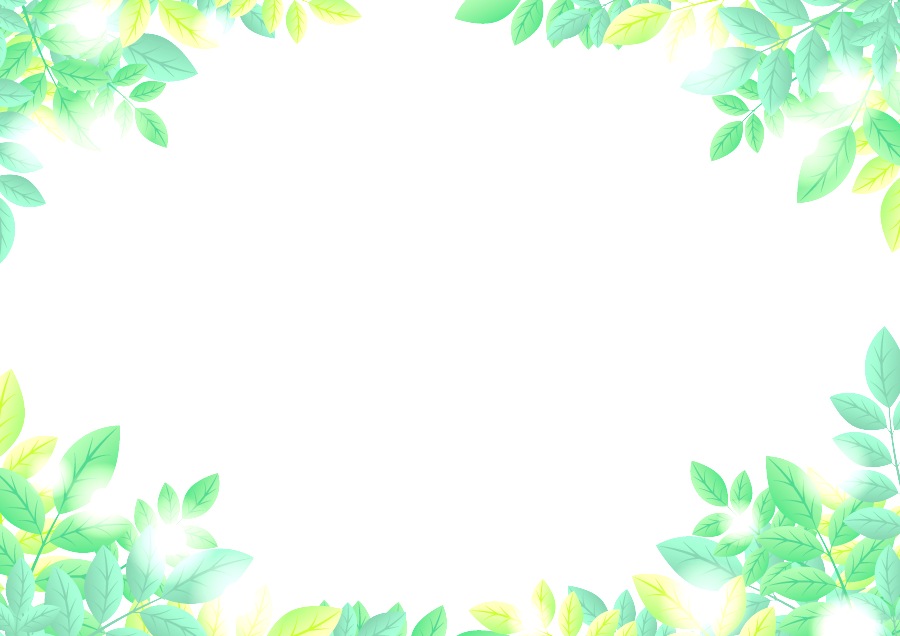 新型コロナウィルス感染拡大防止対応について除菌　　換気　　距離　　マスク私たち（相談窓口担当）は、上記の事に配慮して、「心の相談室」の運営をしています。。安心してご活用下さい。ひとりで悩んでいませんか？　お気軽にご相談ください。臨床心理士が個別で相談にお応えします。カウンセリングを受けている事や内容は、本人の許可なしに口外する事はありませんが法的要求に従う場合、生命の危険に関する場合はこの限りではありません。ご了承ください。予約は下記メールアドレスに希望日と、時間を送って下さい。自宅や携帯電話からでも結構です。ペンネームやイニシャルでも予約出来ます。予約可能な場合は「予約確定」の返信を致します。予約時間に直接〇〇〇〇までお越しください。担当者がご案内いたします。【アドレス】****@*******.gr.jp【電話】(　　　　)－×××－××××　（担当　〇〇〇〇〇：内線××）